Праздник бабушек и мамПинясова Елена Валерьевна учитель МБОУ «СОШ №65» г.РязаньВедущая. Добрый день, дорогие друзья! Вот и пришла весна, вот и наступил март. А март — это песня! А март — это сказка! А март — это сплошь чудеса! А март — это свежесть, А март — это праздник! Добрых и милых наших мам! Ведущий. 8 Марта — это когда солнце начинает пригревать землю, когда на лесных проталинах расцветают подснежники и прилетают грачи… Все любят праздник наших мам, бабушек и сестер — всех, кого мы знаем и кого не знаем. Всех, кто живет рядом с нами… И далеко от нас… Праздник половины человечества. И какой половины! Самой обаятельной, самой красивой, самой доброй… Всех представительниц прекрасного пола мы поздравляем с этим днем! Будьте счастливы, будьте добры и веселы. .Песня «Мама-первое слово..!»   Штапова Алина.Стихи читают дети:Вчера я маме помогал: Я брюки сам свои стирал, Я в мыльной пене их вертел И три часа потел, потел, Я брюки палкой колотил, Сам выжимал, потом сушил. Чисты- к ним никакой придирки! Но вот откуда дырки? Маме я помочь стараюсь, Может мама мной гордиться: Мама платье мне стирает, Я — в тетрадке единицы.Я помощница во всем, Гладим тоже мы вдвоем: Гладит мамочка простынку, Ну а я — котенку спинку.И диктанты вместе пишем, Пишем с мамочкой, не дышим, Мы диктовку не простую: Мама пишет, я диктую.Вот когда я стану мамой, Никогда я не устану Пыль стирать, вязать и шить, Пирожки для всех лепить, Чистить каждый день картошку, Мыть тарелки , чашки, ложки. Но ,пожалуй, папой буду: Очень трудно мыть посуду!4. Ох, устала я, устала.По хозяйству хлопотала:Дом большой, а я одна,Ох, болит моя спинаЧас возилась я со стиркой – Получилось платье с дыркой,Села штопать я в углу – Укололась об иглу.5.Я посуду мыла, мыла Чашку мамину разбила.Пол скоблила добела – Бац! – чернила пролила.Ох, устала я, устала, По хозяйству хлопотала.Если надо что помочь – Позовите, мы не прочь!6.Мамин труд я берегу  Помогаю, чем могу.  Нынче мама на обед  Наготовила котлет 	И сказала: «Слушай, Выручи, покушай!» Я поел немного. Разве не подмога?Ведущий: Но это, конечно, шутки. Наши дети — настоящие помощники. Учитель. Как вы думаете, легко ли быть мамой? (Ответы детей.) У мамы большое любящее сердце. Оно дарит детям тепло, любовь, радость и надежду.Какие руки у мамы? (Золотые, мягкие, добрые...)Какое у нее сердце? (Удивительное, мудрое...)А голос? (Ласковый, нежный, добрый, мягкий...)Попробуем узнать особенности вашей внешности и характера ваших мам.(Сбор ромашки)Этот цветок называют сестрой милосердия. Его народные названия: поповник, белоголовник. Иванов цвет.. Этот цветок считается национальным символом России. (Ромашка)Сорт этой ромашки называется "Самая-самая"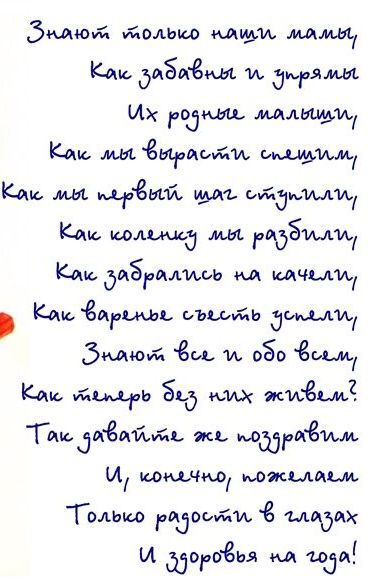 Песня  «Нынче праздник» Слова Е. Каргановой, музыка А. Берлина.

Нынче праздник,   Нынче праздник, 
Праздник бабушек и мам- 2раза-----
Это самый добрый праздник, - 2 раза
Он весной приходит к нам- 3 раза

Это праздник послушанья,
Поздравленья и цветов,
Прилежанья,
Обожанья,
Праздник самых лучших в мире  слов. – 3разаВручение подарков мамам- Хотим мы девочек своихСейчас поздравить тоже!Ведь этот праздник и для них(Поворачивается к мальчику)А ты молчишь чего же?Сколько девочек отличныхВ нашем классе, спору нет:Добрых, умных, энергичных...Словно праздничный букет.Долго думали-гадали,Как девчонок удивить.Вот, подарочки купилиХотим сейчас преподнести.     Вручение подарков девочкам.